Publicado en España el 16/02/2024 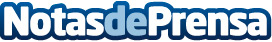 Selección inteligente de cubiertas de tejado: todo lo que se necesita saber, por Reparación de Tejados MadridEl diseño de la casa es un proceso complejo y que requiere mucha responsabilidad.  Durante este proceso es importante elegir materiales de construcción seguros y de alta calidad, porque ellos afectarán el resultado finalDatos de contacto:Reparación de Tejados MadridSelección inteligente de cubiertas de tejado: todo lo que necesitas saber624 02 60 62Nota de prensa publicada en: https://www.notasdeprensa.es/seleccion-inteligente-de-cubiertas-de-tejado Categorias: Interiorismo Madrid Servicios Técnicos Hogar Otros Servicios Otras Industrias Construcción y Materiales Arquitectura http://www.notasdeprensa.es